How to Do Payroll in KentuckyUse this downloadable checklist to help you stay on track!✔TASKStep 1: Set up your business as an employer.To register your business for withholding and unemployment taxes in Kentucky, you must have a Federal Employee Identification Number (EIN). Although it’s not required, we also encourage you to enroll in the E lectronic Federal Tax Payment System (EFTPS), making it easy to pay your federal taxes online or over the phone.  Applied for a Federal Employer Identification Number (EIN)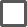   Enrolled for the Electronic Federal Tax Payment System (EFTPS)Step 2: Register your business with the State of Kentucky.If your business is new, you need to register on the Kentucky Secretary of State's website. Any company that pays employees in Kentucky must also register with the Kentucky Department of Revenue.  Registered with the Kentucky Secretary of State  Registered with the Kentucky Department of RevenueStep 3: Create your payroll process.This entails deciding how often you’ll be paying employees and when, as well as what method you plan to use to issue their paychecks (paper checks vs. direct deposit), how onboarding will work, and how to update employee information. You can opt to process payroll by hand (not recommended), set up an Excel payroll template, or sign up for a payroll service to help you handle your Kentucky payroll.Step 4: Collect employee payroll forms.The best time to collect payroll forms is during your new hire orientation. Required payroll forms for Kentucky employees will include:  W-4  I-9  Direct deposit Authorization Form  Kentucky's Withholding Certificate (Form K-4)Step 5: Collect, review, and approve time sheets.You’ll need to collect timesheets for all hourly employees and non-exempt salaried workers. To do this, you have three options to use (check off which option you’re electing to use for tracking purposes):  A paper timesheet  Free or low-cost time and attendance software  A payroll service that has a time and attendance systemStep 6: Calculate payroll (including taxes) and pay employees.Calculating Kentucky payroll by hand is not recommended. Kentucky has a flat income tax of 5% statewide. The flat tax helps employees anticipate their payroll and can make your calculations a bit simpler.You will need to calculate:  Payroll tax payments  Employee paycheck amounts   Paid time off balancesYou can choose to pay employees in a number of different ways (i.e., cash, check, direct deposit, pay cards.) Federal taxes should be remitted through the EFTPS.Step 7: Pay employee wages, benefits, and taxes.Most companies today pay employees through direct deposit. But cash (not the best way) and paper check are also options. Kentucky’s state minimum wage mirrors the federal minimum wage, so make sure that you are paying your employees at least$7.25 per hour.You can pay your federal and Kentucky state taxes online. If you use a benefits provider, it should work with you to make deductions simple, automatic, and electronic.Step 8: Save your payroll records.Keeping your company business records is good practice. Kentucky law requires that employers keep the following records for at least one year.Step 9: File payroll taxes with the federal and state government.All Kentucky state taxes need to be paid to the applicable state agency on the schedule provided, usually quarterly, which you can do online at the Kentucky Department of Revenue website. To pay federal taxes, you can make those payments online using the EFTPS on one of the following two schedules:Monthly: When the IRS assigns you a monthly schedule, you need to deposit employment taxes on payments made during a calendar month by the 15th of the following month.Semi-Weekly: When the IRS assigns you a semi-weekly schedule, you must deposit employment taxes for payments made on Wednesday, Thursday, and Friday by the following Wednesday, and for payments made Saturday, Sunday, Monday, and Tuesday, by the following Friday.Step 10: Process annual payroll reports:Every employer, regardless of which state your business is in, will need to complete W-2s for all employees and 1099s for independent contractors. By law, you must provide all employees and contractors with their annual tax form no later than January 31 of the following year.  Generated W-2s for all employees   Distributed to employees  Filed with appropriate government agencies   Generated 1099s for all contractors  Distributed to employees  Filed with appropriate government agencies